KARTA PRACYMniszek lekarski, czyli ,,mlecz” malowany widelcemAktualnie - ograniczamy plastik, staramy się nie korzystać z jednorazowych, plastikowych naczyń i sztućców. Jednak, jeśli zostały nam w domu – możemy wykorzystać je np. do pracy plastycznej. Pokaże ci jak namalować mlecz plastikowym widelcem.Do wykonania potrzebujesz:- kartkę z bloku technicznego (u mnie format a5),- farby, wodę, pędzelek,- plastikowy widelec.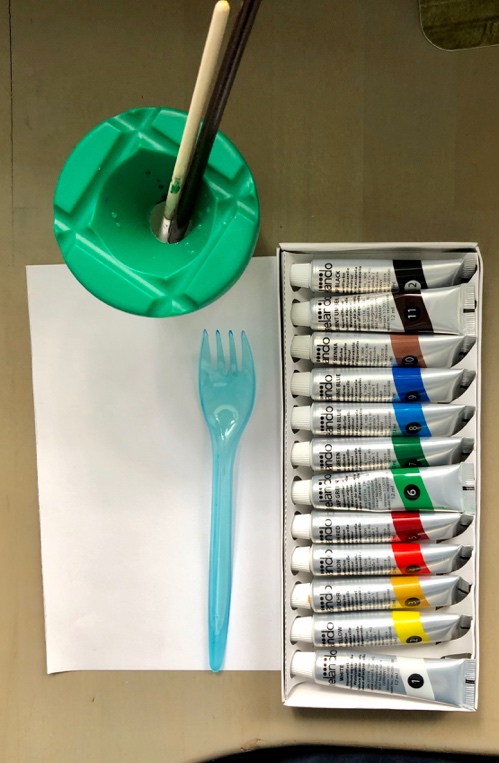 Namaluj łodygę zieloną farbą.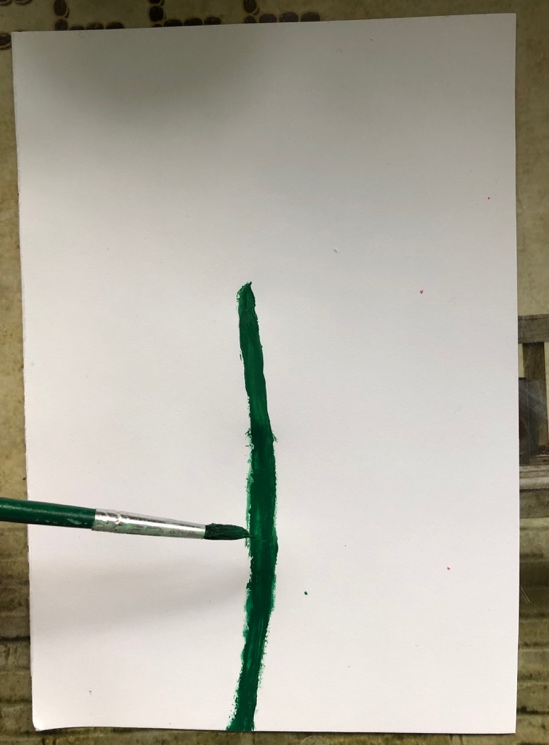 Zamocz widelec w żółtej farbie (lub nałóż ją na widelec pędzelkiem) i odciskaj na kartce, tworząc kształt kwiatu mlecza.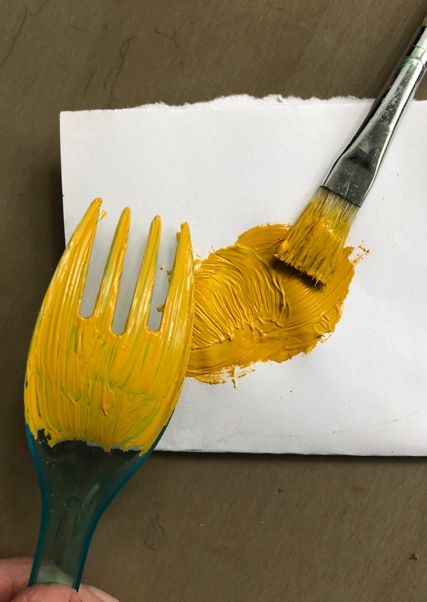 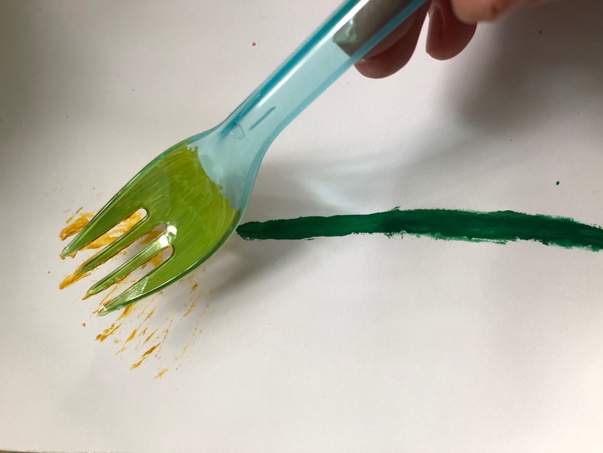 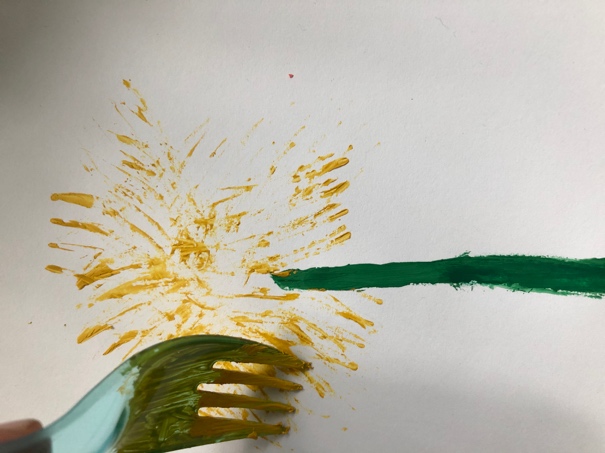 Twój kwiat jest gotowy. Jeśli masz ochotę (i miejsce na kartce) domaluj jeszcze jednego lub dwa.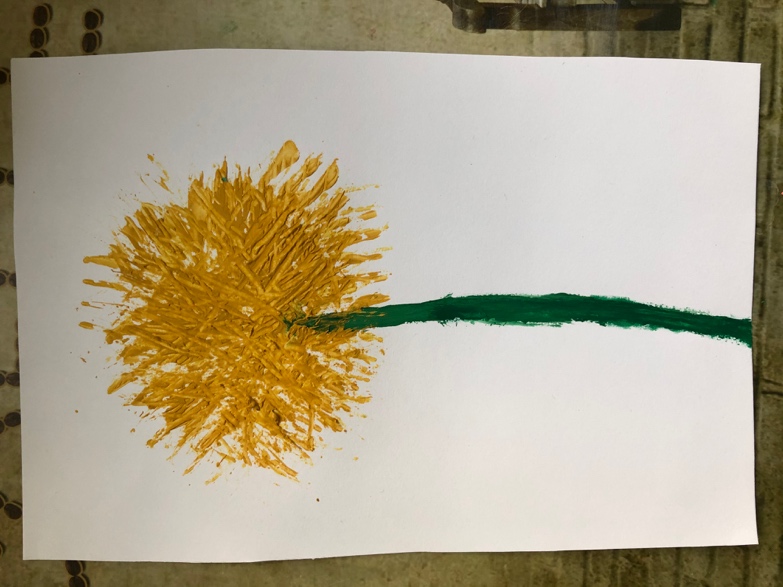 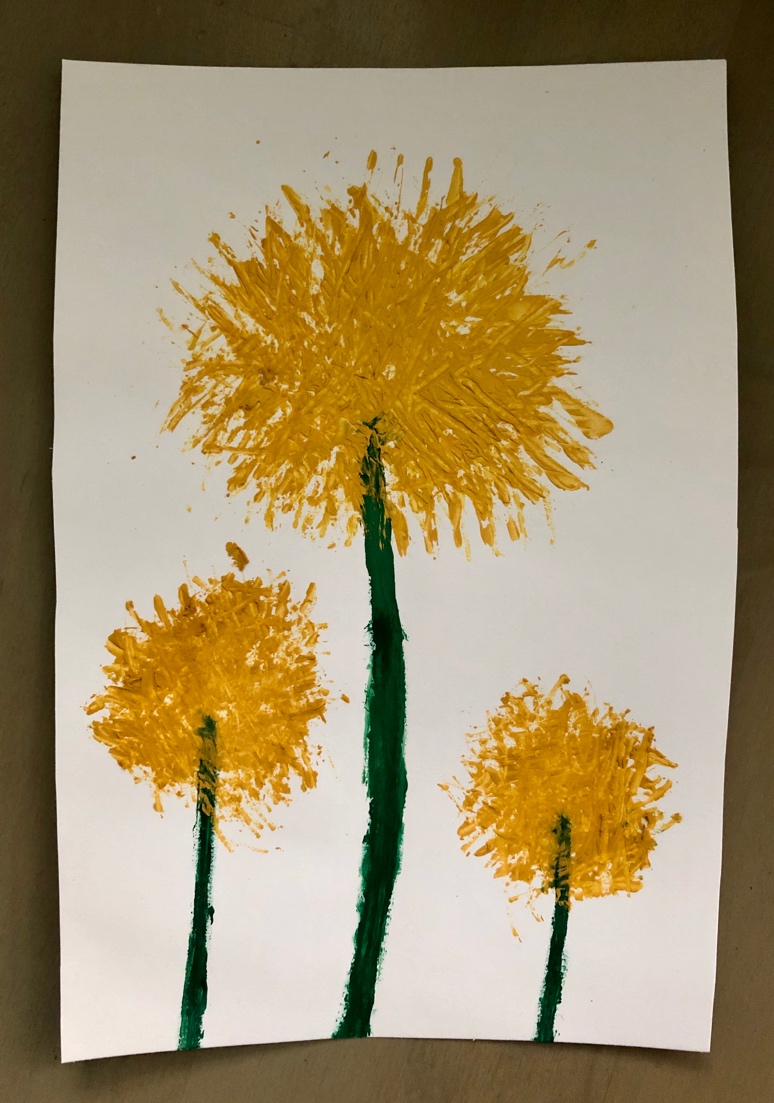 WażneDzięki wykonaniu tej pracy:- rozwijasz wyobraźnię i kreatywność,- poszerzasz doświadczenia plastyczne i kreatywne poprzez użycie plastikowego widelca jako materiału plastycznego,- dajesz drugie życie produktowi, - rozwijasz motorykę małą i doskonalisz sprawności manualne. Karta pracy rozwija kompetencje kluczowe:- świadomość i ekspresja kulturalna: twórcze wyrażanie idei, otwarcie na nowości, umiejętność wyrażania wrażliwości i ekspresji podczas czynności plastycznych, umiejętność wyrażania siebie poprzez wykonanie pracy. Opracowanie: K.B. 